An ZúNa h-ainmhithe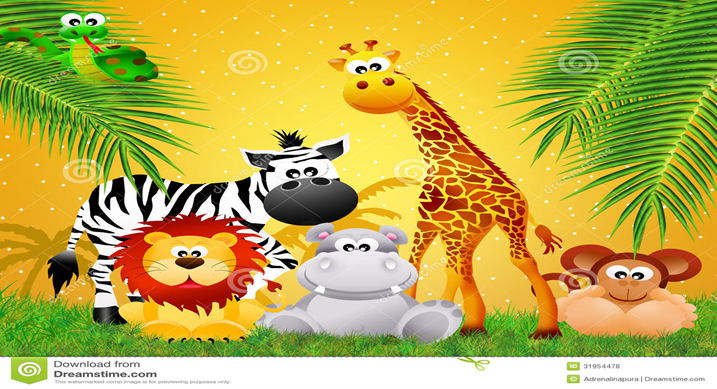 Sioráf – A Giraffe			Séabra – A Zebra		Síota – A Cheetah
Moncaí – A Monkey		Nathair – A Snake		Tíogar – A TigerLeon – A Líon			Eilifint – An Elephant	Fia – A DeerTá siad go h-álainn – They are lovely.       Tá siad go h-uafásach –They are terrible/awful.Is maith liom an ……- I like the ……...
Ní maith liom an…… - I don’t like the …….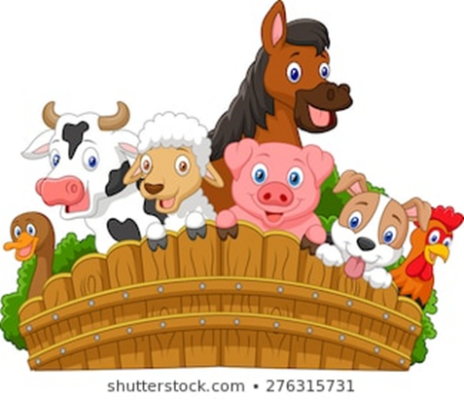 Ar an bhFeirm – On the farmNa h-ainmhitheMadra – a dog		cat –a cat			bó – a cow
Caora – a sheep		uan – a lambMuc – a pig 			cró na muc – a pigsty
‘Tá an seomra cosúil le cró na muc’!
Capall – a horse	asal – a donkey		searrach – a foalLacha – a duck	 cearc – a hen	Sicín – a hen                                    AN MAITH LEAT?Cáis = cheese      Prataí = potaátoes    íogairt = yoghurtmilseáin = sweets   seacláid = chocolate    bainne = milk  
                    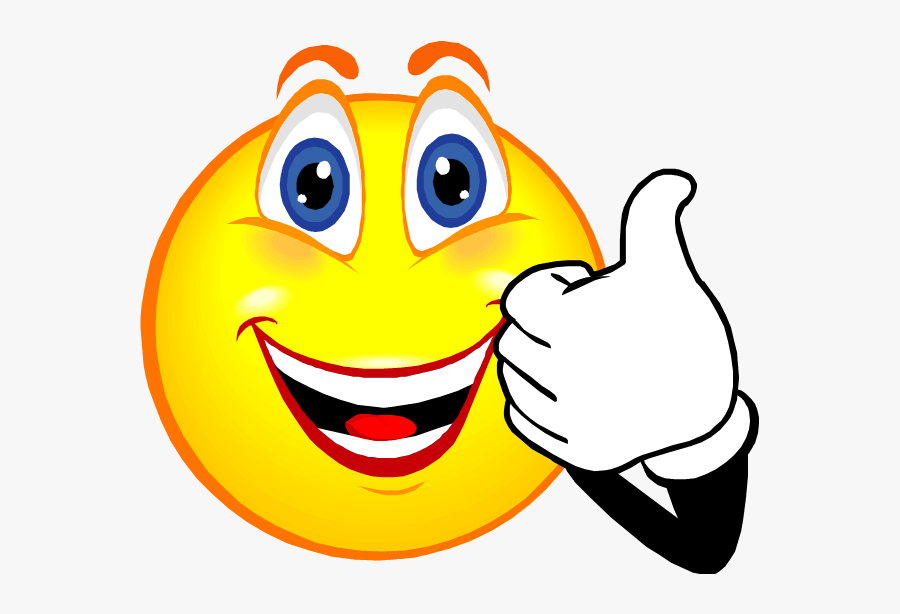 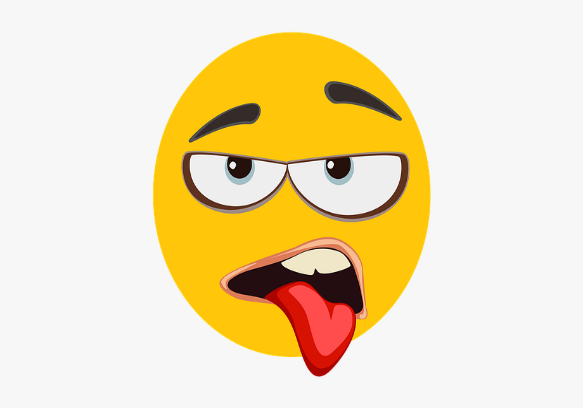 Ceist:  		An maith leat … cáis?  (Do you like …cheese?)Freagra: 		Is maith liom ….cáis.  (I like … cheese)Freagra: 		Ní maith liom…cáis. (I don’t like …. Cheese)Freagra:		Is fuath liom …cáis. (I hate ….cheese)Ceist:  		An maith leat ….bainne?  (Do you like …milk?)Freagra: 		Is maith liom ….bainne.  (I like … milk)Freagra: 		Ní maith liom…bainne. (I don’t like ….milk)Freagra:		Is fuath liom …bainne. (I hate ….milk)Note:  An maith leat – do you like / Is maith liom – I like
            Ar mhaith leat – would you like / Ba mhaith liom – I would like
